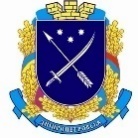 ДНІПРОВСЬКА МІСЬКА РАДАВИКОНАВЧИЙ КОМІТЕТР І Ш Е Н Н Я18.06.2019                              РЕГУЛЯТОРНИЙ АКТ                                 № 619Про  встановлення   граничних та-рифів  на   послуги  з  перевезенняпасажирів  та  багажу   на  міськихавтобусних маршрутах загальногокористування у м. Дніпрі(зі змінами, внесеними рішенням виконавчого комітету міської радивід 21.04.2020 № 516)          	Керуючись законами України „Про місцеве самоврядування в Україні”,            „Про автомобільний транспорт”, „Про засади державної регуляторної політики у сфері господарської діяльності”, Постановою Кабінету Міністрів України від 25.12.1996 № 1548 „Про встановлення повноважень органів виконавчої влади та виконавчих органів міських рад щодо врегулювання цін (тарифів)” (зі змінами), наказом Міністерства транспорту та зв’язку України від 17.11.2009 № 1175 „Про затвердження Методики розрахунку тарифів на послуги пасажирського автомобільного транспорту”, зареєстрованим у Міністерстві юстиції України 27.11.2009 за № 1146/17162 (зі змінами), у зв’язку зі значним зростанням цін на пально-мастильні матеріали та матеріальні ресурси, з метою недопущення погір-шення стану автотранспортних засобів, зниження показників регулярності руху на автобусних маршрутах загального користування, належного забезпечення жителів міста транспортними послугами, з метою приведення тарифів у сфері перевезень автотранспортом до економічно обґрунтованого рівня на підставі розрахунків автотранспортних підприємств, відповідно до листа департаменту транспорту та транспортної інфраструктури Дніпровської міської ради від 06.11.2018 вх. № 8/6617 виконком міської радиВ И Р І Ш И В:	1. Установити граничні тарифи на послуги з перевезення пасажирів та багажу на міських автобусних маршрутах загального користування у м. Дніпрі:	на соціально значущих маршрутах у звичайному режимі руху – 4,50 грн.;	на автобусних маршрутах загального користування, що обслуговуються у звичайному режимі руху, які не віднесено до державного (регіонального) замовлення, – 8 грн. (пункт 2 у редакції рішення від 18.06.2019 № 619 виключено, згідно з рішенням від 21.04.2020 № 516)(нумерацію пунктів 3 – 7 у редакції рішення від 18.06.2019 № 619 змінено на            2 – 6, згідно з рішенням від 21.04.2020 № 516)	2. Установити граничні тарифи на послуги з перевезення пасажирів та багажу на міських автобусних маршрутах загального користування № 77 та           № 141, що обслуговуються у звичайному режимі руху, які не віднесено до державного (регіонального) замовлення, – 11 грн. 	3. Установити граничний тариф на послуги з перевезення пасажирів та багажу на міському автобусному маршруті загального користування № 90, що обслуговується у звичайному режимі руху, який не віднесено до державного (регіонального) замовлення, – 12 грн.	4. Визнати такими, що втратили чинність, рішення виконкому міської ради:          - від 20.02.2018 № 158 „Про встановлення граничних тарифів на послуги з перевезення пасажирів та багажу на міських автобусних маршрутах загального користування у м. Дніпрі”;          - від 23.10.2018 № 1005 „Про встановлення граничного тарифу на послуги з перевезення пасажирів та багажу на міському автобусному маршруті загального користування № 90, які надаються ТОВ „С.М.І.Т.”;          - від 23.10.2018 № 1006 „Про встановлення граничного тарифу на послуги з перевезення пасажирів та багажу на міському автобусному маршруті загального користування № 141, які надаються ПП „Зігфрід – М”;          - від 23.10.2018 № 1007 „Про встановлення граничного тарифу на послуги з перевезення пасажирів та багажу на міському автобусному маршруті загального користування № 77, які надаються ТОВ ВФ „Технополіс”.          5. Установити, що це рішення набирає чинності з дати його офіційного оприлюднення у місцевих друкованих засобах масової інформації.	6. Контроль за виконанням цього рішення покласти на заступника міського голови з питань діяльності виконавчих органів, директора департаменту благоустрою та інфраструктури Дніпровської міської ради Лисенка М. О.(нумерацію пунктів 3 – 7 у редакції рішення від 18.06.2019 № 619 змінено на            2 – 6, згідно з рішенням від 21.04.2020 № 516)Міський голова                                                                                          Б. А. ФілатовКодифікацію проведено станом на 23.04.2020Директор департаменту транспорту та транспортної інфраструктуриДніпровської міської ради                                                                   І. І. Маковцев